Załącznik nr 14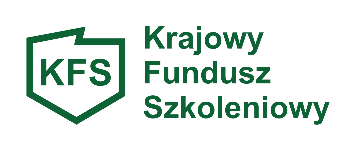 OŚWIADCZENIE PRACODAWCY O SPEŁNIENIU PRIORYTETU PM/6Wsparcie kształcenia ustawicznego w związku z zastosowaniem w firmach nowych technologii i narzędzi pracy, w tym także technologii i narzędzi cyfrowych oraz podnoszenie kompetencji cyfrowych.Oświadczam, że pracownicy zatrudnieni w:…………………………………………………………………………………………………………………………………………………………………………..(pełna nazwa Pracodawcy)wskazani do udziału w kształceniu ustawicznym pn. ……………………………………………………………………w ramach Priorytetu nr PM/6 będą wykonywali nowe zadania związane z wprowadzonymi/ planowanymi do wprowadzenia zmianami według poniższej tabeli:* niedostarczenie co najmniej jednego z wymaganych dokumentów spowoduje, że priorytet nie zostanie uznany za spełniony. Wspomniane dokumenty mają stanowić załączniki do niniejszego oświadczenia pracodawcy.Uwaga. Dla Niewymagających finansowania ze strony pracodawcy rodzajów nowych technologii (m.in. darmowe programy, systemy, narzędzia itp.) wskazane kształcenia ustawiczne nie będą uznawane za konieczne do objęcia finansowaniem w ramach KFS.Logiczne i wiarygodne uzasadnienie:…………………………………………………………………………………………………………………………………………………………………………………………………………………………………………………………………………………………………………………………………………………………………………………………………………………………………………………………………………………………………………………………………………………………………………………………………………………………………………………………………………………………………………………………………………………………………………………………………………………………………………………………………………………………………………………………………………………………………………………………………………………………………………………………………………………………………………………………………………………………………………………………………………………………………………………………………………………………………………………………………………………………………………………………………………………………………………………………………………………………………………………………………………………………………………………………………………………………………………………………………………………………………………………………………………………………………………………………………………………………………………………………………………………………………………………………………………………………………………………………………………………………………………………………………………………………………………………………………………………………………………………………………………………………………………………………………………………………………………………………………………………………………………………………………………………………………………………………………………………………………………………………………………………………………………………………………………………………………………………………………………………………………………………………………………………………………………………………………………………………………………………………………………………………………………………………………………………………………………………………………………………………………………………………………………………………………………………………………………………………………………………………………………………………………………………………………………………………………………………………………………………………………………………………………………………………………………………………………………………………………………………………………………………………………………………………………………………………………………………………………………………………………………………………………………………………………………………………………………………………………………………………………………………………………………………………………………………………………………………………………………………………………………………………………………………………………………………………………………………………………………………………………………………………………………………………………………………………………………………………………………………………………………………………………………………                                                                                                                                                                                                                                                                                                                                                                                          data/pieczątka/ podpis pracodawcy lub pełnomocnikaRodzaj nowej wprowadzanej technologiiNazwaNowe zadania osób planowanych do objęcia kształceniemRodzaj wymaganego dokumentu potwierdzającego *Maszyna lub urządzenie􀀀dokument potwierdzający zakup􀀀pisemne zobowiązanie do zakupuTechnologia lub system􀀀dokument potwierdzający zakup􀀀pisemne zobowiązanie do zakupu􀀀pisemna decyzja o wprowadzeniu norm ISONarzędzie/ narzędzie cyfrowe􀀀dokument potwierdzający zakup􀀀pisemne zobowiązanie do zakupu